Твердые коммунальные отходы (ТКО) - отходы, образующиеся в жилых помещениях в процессе потребления физическими лицами, а также товары, утратившие свои потребительские свойства в процессе их использования физическими лицами в жилых помещениях в целях удовлетворения личных и бытовых нужд. К твердым коммунальным отходам также относятся отходы, образующиеся в процессе деятельности юридических лиц, индивидуальных предпринимателей и подобные по составу отходам, образующимся в жилых помещениях в процессе потребления физическими лицами. (Федеральный закон от 24.06.1998 № 89-ФЗ «Об отходах производства и потребления»).Потребитель – собственник твердых коммунальных отходов или уполномоченное им лицо, заключившее или обязанное заключить с региональным оператором договор на оказание услуг по обращению с твердыми коммунальными отходами (постановление Правительства РФ от 12.11.2016 № 1156 «Об обращении с твердыми коммунальными отходами и внесении изменения в постановление Правительства Российской Федерации от 25 августа 2008 г. № 641»).Предоставление коммунальной услуги по обращению с ТКО собственникам и пользователям помещений в многоквартирных домах и жилых домов осуществляется в соответствии с Правилами предоставления коммунальных услуг собственникам и пользователям помещений в многоквартирных домах и жилых домов, утвержденными постановлением Правительства РФ от 06.05.2011 № 354 (далее – Правила).Договор, содержащий положения о предоставлении коммунальной услуги по обращению с ТКО, может быть заключен в письменной форме или путем совершения конклюдентных действий (действий, свидетельствующих о намерении потребителя потреблять коммунальные услуги или о фактическом потреблении таких услуг).Региональный оператор заключает договоры на оказание услуг по обращению с ТКО в отношении твердых коммунальных отходов, образующихся в жилых домах, с организацией (в том числе некоммерческим объединением), действующей от своего имени и в интересах собственника.Размер платы за коммунальную услугу по обращению с ТКО рассчитывается в соответствии с Правилами исходя из числа постоянно проживающих и временно проживающих потребителей в жилом помещении.Потребитель считается временно проживающим в жилом помещении, если он фактически проживает в этом жилом помещении более 5 дней подряд (п. 148(34) Правил).При отсутствии постоянно и временно проживающих в жилом помещении граждан объем коммунальной услуги по обращению с ТКО рассчитывается с учетом количества собственников такого помещения (п. 148(36) Правил).Размер платы за коммунальную услугу по обращению с ТКО в жилом помещении определяется исходя из количества граждан, постоянно и временно проживающих жилом помещении, на основании нормативов накопления твердых коммунальных отходов по формуле 9(1) Приложения № 2 к Правилам: ,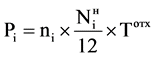 где:ni - количество граждан, постоянно и временно проживающих в i-м жилом помещении; - норматив накопления ТКО;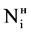 Tотх - цена на коммунальную услугу по обращению с ТКО, определенная в пределах утвержденного в установленном порядке единого тарифа на услугу регионального оператора по обращению с ТКО.Нормативы накопления твердых коммунальных отходов на территории Республики Бурятия утверждены постановлением Правительства Республики Бурятия от 16.10.2017 № 502 (в редакции постановления Правительства Республики Бурятия от 20.05.2020 № 285):Единые тарифы на услугу регионального оператора установлены Республиканской службой по тарифам Республики Бурятия в размере:Размер ежемесячной платы за коммунальную услугу по обращению с ТКО за одного человека в месяц составляет:При расчетах за услугу по обращению с ТКО отдельным категориям граждан предоставляются меры социальной поддержки в форме компенсации расходов на оплату коммунальных услуг (льготы).Указанные меры социальной поддержки предусмотрены следующими законами:Федеральный закон от 12.01.1995 № 5-ФЗ «О ветеранах»;Федеральный закон от 24.11.1995 № 181-ФЗ «О социальной защите инвалидов в Российской Федерации»;Закон Российской Федерации от 15.05.1991 № 1244-1 «О социальной защите граждан, подвергшихся воздействию радиации вследствие катастрофы на Чернобыльской АЭС»;Федеральный закон от 10.01.2002 № 2-ФЗ «О социальных гарантиях гражданам, подвергшимся радиационному воздействию вследствие ядерных испытаний на Семипалатинском полигоне»;Федеральный закон от 26.11.1998 № 175-ФЗ «О социальной защите граждан Российской Федерации, подвергшихся воздействию радиации вследствие аварии 1957 года на производственном объединении «Маяк» и сбросов радиоактивных отходов в реку Теча».Предоставление мер социальной поддержки осуществляется подразделениями Республиканского государственного учреждения «Центр социальной поддержки населения» по месту жительства (пребывания) граждан.Меры социальной поддержки предоставляются в форме денежных выплат.Денежные выплаты перечисляются на имеющиеся или открываемые в выбранных получателями мер социальной поддержки кредитных организациях персонифицированные социальные счета.Получатели денежных выплат производят оплату коммунальных услуг по установленным тарифам в полном объеме.№№ п/пНаименование категории объектовРасчетная единица, в отношении которой устанавливается норматив накопления твердых коммунальных отходовГодовой норматив накопления твердых коммунальных отходов, м3 Годовой норматив накопления твердых коммунальных отходов, м3 Годовой норматив накопления твердых коммунальных отходов, кгГодовой норматив накопления твердых коммунальных отходов, кг№№ п/пНаименование категории объектовРасчетная единица, в отношении которой устанавливается норматив накопления твердых коммунальных отходовг. Улан-УдэМуниципальные районыг. Улан-УдэМуниципальные районыДомовладенияДомовладенияДомовладенияДомовладенияДомовладенияДомовладенияДомовладения1Многоквартирные дома 1 проживающий1,991,99230,68230,682Индивидуальные жилые дома 1 проживающий1,991,99230,68230,68ЗонаТариф, руб. / м3на периодТариф, руб. / м3на периодПриказ РСТ РБЗона01.01.2020 - 30.06.202001.07.2020 – 31.12.2020Приказ РСТ РБ1 зона408,60421,21от 17.12.2019 № 3/1842 зона403,50419,03от 17.12.2019 № 3/1853 зона387,18402,59от 17.12.2019 № 3/186Зона01.01.2020 - 30.06.2020, руб.01.07.2020 – 31.12.2020, руб.1 зона67,7669,852 зона66,9169,493 зона64,2166,76